Sample Assessment Outline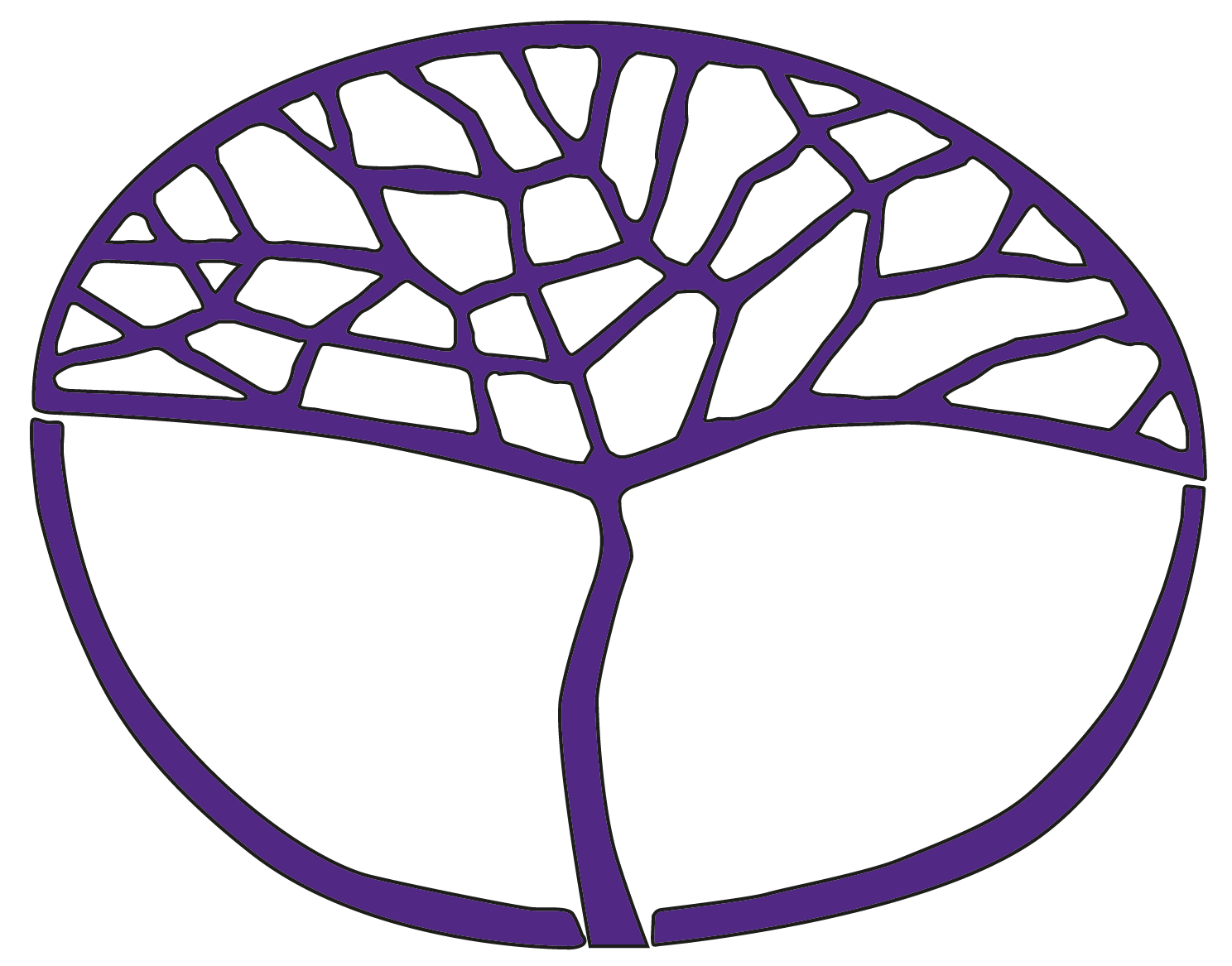 PsychologyATAR Year 12Copyright© School Curriculum and Standards Authority, 2015This document – apart from any third party copyright material contained in it – may be freely copied, or communicated on an intranet, for non-commercial purposes in educational institutions, provided that the School Curriculum and Standards Authority is acknowledged as the copyright owner, and that the Authority’s moral rights are not infringed.Copying or communication for any other purpose can be done only within the terms of the Copyright Act 1968 or with prior written permission of the School Curriculum and Standards Authority. Copying or communication of any third party copyright material can be done only within the terms of the Copyright Act 1968 or with permission of the copyright owners.Any content in this document that has been derived from the Australian Curriculum may be used under the terms of the Creative Commons Attribution-NonCommercial 3.0 Australia licenceDisclaimerAny resources such as texts, websites and so on that may be referred to in this document are provided as examples of resources that teachers can use to support their learning programs. Their inclusion does not imply that they are mandatory or that they are the only resources relevant to the course.Sample assessment outlinePsychology – ATAR Year 12Unit 3 and Unit 4Assessment 
type Assessment type 
weighting Assessment task weightingStart and submission dateAssessment taskInvestigation15%7.5%Semester 1Week 11Task 3: Examining short-term memory through the serial position effect – an ethically approved investigation based on syllabus content related to cognitionInvestigation15%7.5%Semester 2Week 9Task 9: Examining the relationship between personality and participation in sport – an ethically approved investigation based on syllabus content related to personalityResponse30%5%Semester 1Week 4Task 1: Topic test – Biological influences/bases of behaviourResponse30%5%Semester 1Week 13Task 4: Topic test  – Relational influencesResponse30%5%Semester 1Week 14Task 5: In-class essay – CommunicationResponse30%5%Semester 2Week 4Task 7: Topic test – Developmental psychologyResponse30%5%Semester 2Week 12Task 10: Topic test – Social psychologyResponse30%5%Semester 2Week 14Task 11: In-class essay – Culture and valuesProject15%7.5%Semester 1Week 8Task 2: Training manual for the family pet – Cognition: learning and behaviour modificationProject15%7.5%Semester 2Week 7Task 8: Presentation – PersonalityExamination40%15%Semester1Week 15Task 6: Semester 1 Examination Examination40%25%Semester2Week 15Task 12: Semester 2 Examination Total100%100%